FEUILLE D’ANONYMAT A REMPLIR OBLIGATOIREMENTMettre dans une enveloppe cachetée et joindre à l'envoi du texteVoir article 9 du règlement PSEUDONYME DU CANDIDAT (ou du groupe) :                                             NIVEAU : 6e, 5e, 4e, 3e, lycée SUJET CHOISI : (1 ou 2) TITRE DU TEXTE OU DE LA BD :ÉTABLISSEMENT SCOLAIRE (même si vous participez de votre propre initiative) :nom :                                                                                           téléphone : adresse :NOM DU PROFESSEUR OU DOCUMENTALISTEN.B. : Ces informations sont nécessaires pour prévenir rapidement les gagnants et régler les détails d’organisation avec parents et professeurs. Si le gagnant ou sa famille le désire, l’anonymat sera préservé, le préciser ci-dessous. 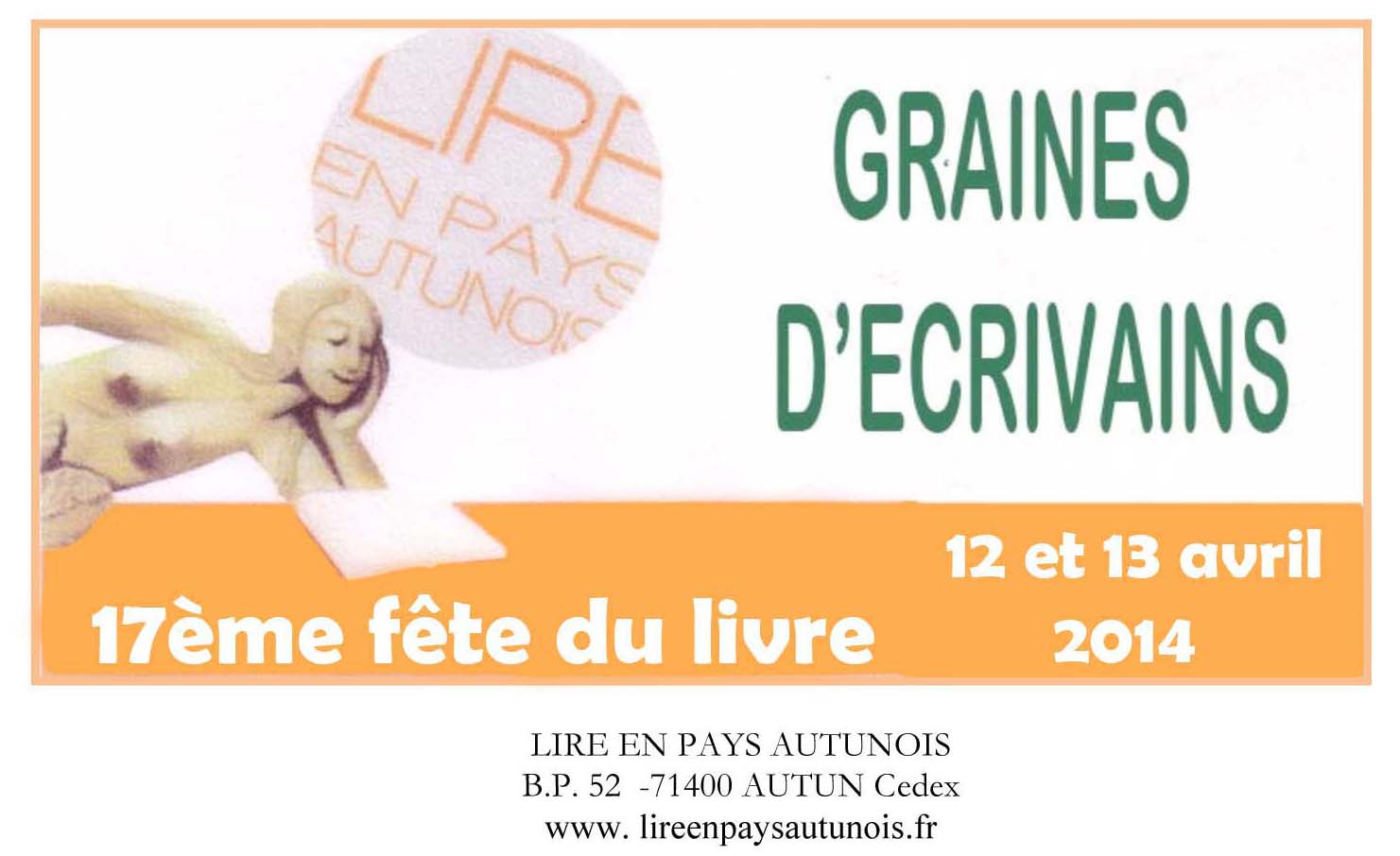 NOM (en majuscules)et Prénom du (ou des) candidats(s)ADRESSE POSTALEADRESSE E-MAIL TÉLÉPHONE………………